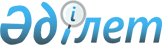 Об утверждении Правил общего водопользования в Туркестанской областиРешение Туркестанского областного маслихата от 13 июня 2019 года № 38/410-VI. Зарегистрировано Департаментом юстиции Туркестанской области 1 июля 2019 года № 5117
      В соответствии с подпунктом 1) статьи 38 Водного Кодекса Республики Казахстан от 9 июля 2003 года Туркестанский областной маслихат РЕШИЛ:
      1. Утвердить прилагаемые Правила общего водопользования в Туркестанской области.
      2. Признать утратившим силу решение маслихата Южно-Казахстанской области № 47/388-V от 25 февраля 2016 года "Об утверждении Правил общего водопользования в Южно-Казахстанской области" (зарегистрированное в реестре государственной регистрации нормативных правовых актов за № 3661, опубликовано 30 марта 2016 года в газете "Южный Казахстан").
      3. Государственному учреждению "Аппарат Туркестанского областного маслихата" в порядке, установленном законодательными актами Республики Казахстан, обеспечить:
      1) государственную регистрацию настоящего решения в территориальном органе юстиции;
      2) в течение десяти календарных дней со дня государственной регистрации настоящего решения направление его копии в бумажном и электронном виде на казахском и русском языках в Республиканское государственное предприятие на праве хозяйственного ведения "Республиканский центр правовой информации" для официального опубликования и включения в Эталонный контрольный банк нормативных правовых актов Республики Казахстан;
      3) размещение настоящего решения на интернет-ресурсе Туркестанского областного маслихата после его официального опубликования. 
      4. Настоящее решение вводится в действие по истечении десяти календарных дней после дня его первого официального опубликования. Правила общего водопользования в Туркестанской области
      1. Настоящие Правила общего водопользования в Туркестанской области (далее – Правила) разработаны в соответствии с подпунктом 1) статьи 38 Водного кодекса Республики Казахстан от 9 июля 2003 года (далее - Кодекс) и устанавливают правила общего водопользования в Туркестанской области.
      2. Общее водопользование осуществляется для удовлетворения нужд населения без закрепления водных объектов за отдельными физическими или юридическими лицами и без применения сооружений или технических устройств, влияющих на состояние вод.
      3. Специального разрешения для осуществления общего водопользования не требуется.
      4. Не допускается ограничение физическими и юридическими лицами доступа населения к водным объектам общего водопользования путем установления заграждений, охранных пунктов, запрещающих знаков, за исключением случаев, предусмотренных Кодексом.
      5. Общее водопользование может быть ограничено или запрещено в целях экологической, технической и санитарно-эпидемиологической безопасности населения.
      6. К общему водопользованию относится пользование водными объектами:
      1) для удовлетворения хозяйственно-питьевых целей;
      2) для рекреационных целей, за исключением водных объектов, представляющих потенциальную селевую опасность;
      3) для судоходства и пользования маломерными судами;
      4) для водопоя скота.
      7. Для удовлетворения хозяйственно-питьевых целей забор воды из поверхностных источников осуществляется без применения сооружений или технических устройств, влияющих на состояние вод.
      8. Места для массового отдыха, туризма и спорта на водных объектах и водохозяйственных сооружениях устанавливается Туркестанским областным акиматом по согласованию с уполномоченными органами в области использования и охраны водного фонда, водоснабжения, водоотведения, в области охраны окружающей среды, в области санитарно-эпидемиологического благополучия населения с соблюдением экологических требований и безопасности жизни человека.
      Сноска. В пункт 8 внесены изменения на государственном языке, текст на русском языке не меняется решением Туркестанского областного маслихата от 19.03.2021 № 3/29-VIІ (вводится в действие по истечении десяти календарных дней после дня его первого официального опубликования).


      9. Поверхностные водные объекты Республики Казахстан, отнесенные к категории судоходных, являются водными путями общего пользования, за исключением случаев, если их использование в этих целях полностью или частично запрещено либо они предоставлены в обособленное пользование.
      Порядок отнесения водных объектов к категории судоходных, утверждение перечня судоходных водных путей, используемых для судоходства, взлета (посадки) воздушных судов, и правил их эксплуатации осуществляются в соответствии с правилами, утверждаемыми в соответствии с пунктом 3 статьи 105 Кодекса.
      10. Использование водных объектов для водопоя скота допускается вне зоны санитарной охраны и при наличии водопойных площадок и других устройств, предотвращающих загрязнение и засорение водных объектов.
      11. Плавание и эксплуатация маломерных судов и других плавучих средств на водных объектах, расположенных на территории Туркестанской области, осуществляются на основании приказа исполняющего обязанности министра по инвестициям и развитию Республики Казахстан от 27 марта 2015 года № 354 "Об утверждении правил эксплуатации маломерных судов и баз (сооружений) для их стоянки" (зарегистрирован в Реестре государственной регистрации нормативных правовых актов за № 11197) и приказа министра по инвестициям и развитию Республики Казахстан от 24 сентября 2018 года № 669 "Об утверждении Правил осуществления технического надзора за палубными маломерными судами", (зарегистрирован в Министерстве юстиции Республики Казахстан 26 октября 2018 года № 17615), для обеспечения безопасности населения и прохода маломерных судов водопользователь, осуществляющий обособленное или совместное водопользование, организует работу:
      1) вне зоны купания людей для прохода маломерных судов оборудует коридор, огражденный буями или вехами яркого цвета, шириной не менее 10 метров и длиной не менее 100 метров, с предупреждающими и ограничивающими знаками: "КУПАНИЕ В ЗОНЕ КОРИДОРА КАТЕГОРИЧЕСКИ ЗАПРЕЩЕНО !";
      2) по ограждению зоны купания населения буями или вехами яркого цвета, с предупреждающими и ограничивающими знаками: "КУПАНИЕ ЗА ПРЕДЕЛАМИ БУЙКОВ КАТЕГОРИЧЕСКИ ЗАПРЕЩЕНО!", "КАТАНИЕ НА МАЛОМЕРНЫХ СУДАХ В ЗОНЕ КУПАНИЯ НАСЕЛЕНИЯ ЗАПРЕЩЕНО!".
      3) в местах массового купания, утвержденных местным исполнительным органом ограничить эксплуатацию маломерных судов с мощностью двигателей 40 л.с. и более.
      Сноска. Пункт 11 - в редакции решения Туркестанского областного маслихата от 19.03.2021 № 3/29-VIІ (вводится в действие по истечении десяти календарных дней после дня его первого официального опубликования).


      11-1. В целях охраны жизни и здоровья граждан, определить места, где запрещены купание на водных объектах расположенных на территории Туркестанской области согласно приложению к настоящим Правилам.
      Сноска. Правила дополнены пунктом 11-1 в соответствии с решением Туркестанского областного маслихата от 14.09.2022 № 17/217-VII (вводится в действие по истечении десяти календарных дней после дня его первого официального опубликования).


      12. Акимат Туркестанский области осуществляет информирование населения о состоянии водных объектов, систем водоснабжения и водоотведения, находящихся на соответствующей территории.
      13. Водопользователь, осуществляющий обособленное или совместное водопользование, в соответствии с пунктом 3 статьи 67 и пунктом 4 статьи 68 Кодекса объявляет об условиях или запрете общего водопользования, если иное не установлено решением Туркестанского областного маслихата.
      14. Для объявления условий или запрета общего водопользования, водопользователь, осуществляющий обособленное или совместное водопользование, вносит в Туркестанский областной маслихат предложение, с обоснованием необходимости установления условий или запрета общего водопользования.
      14-1. Туркестанский областной маслихат в ходе очередной или внеочередной сессии принимает соответствующее решение по установлению условий или запрета общего водопользования и направляет его водопользователю в течение трех рабочих дней.
      15. Объявленные условия или запреты общего водопользования не должны ограничивать осуществления общего водопользования для удовлетворения хозяйственно-питьевых целей.
      15-1. После получения положительного решения от Туркестанского областного маслихата водопользователь через средства массовой информации, а также посредством специальных информационных знаков обеспечивает оповещение населения о недопущении купания и других условиях осуществления общего водопользования.
      Сноска. В пункт 15-1 внесены изменения на государственном языке, текст на русском языке не меняется решением Туркестанского областного маслихата от 19.03.2021 № 3/29-VIІ (вводится в действие по истечении десяти календарных дней после дня его первого официального опубликования).


      16. При использовании водных объектов для общего водопользования физическим и юридическим лицам необходимо:
      1) бережно использовать водные объекты;
      2) соблюдать установленный режим использования водного объекта;
      3) соблюдать меры безопасности при проведении культурных, спортивных и иных мероприятий на водных объектах;
      4) поддерживать водные объекты и прилегающую территорию соответствующим санитарным нормам состояний, не засорять бытовыми, строительными и другими отходами, своевременно осуществлять мероприятия по предупреждению и устранению захламления прилегающей территории.
      17. При использовании водных объектов общего водопользования не допускаются:
      1) загрязнение и засорение водного объекта;
      2) стирка белья и купание животных в местах, предназначенных для купания;
      3) купание в местах, где не выставлены специальные информационные знаки с предупреждающими или запрещающими надписями;
      4) самовольное снятие, повреждение или уничтожение специальных информационных знаков;
      5) хранение на территории горюче-смазочных материалов;
      6) осуществление заправки топливом, мойки и ремонта транспорта;
      7) оставлять на водных объектах и в непосредственной близости от них несовершеннолетних детей без присмотра взрослых.
      18. На водных объектах, признанных местами обитания диких водоплавающих птиц, ценных видов пушных зверей, рыбных ресурсов и других водных животных в период гнездования и нереста право общего водопользования ограничивается на срок, установленный действующими нормативными правовыми актами Республики Казахстан в области охраны, воспроизводства и использования животного мира. Запрещенные места для купания на водных объектах расположенных на территории Туркестанской области
      Сноска. Правила дополнены приложением в соответствии с решением Туркестанского областного маслихата от 14.09.2022 № 17/217-VII (вводится в действие по истечении десяти календарных дней после дня его первого официального опубликования).
					© 2012. РГП на ПХВ «Институт законодательства и правовой информации Республики Казахстан» Министерства юстиции Республики Казахстан
				
      Председатель сессии

      областного маслихата

С. Бекенов

      Секретарь областного маслихата

К. Балабиев
Утверждены решением
Туркестанского областного
маслихата от 13 июня 2019 года
№ 38/410-VIПриложение к правилам общего
водопользования в Туркестанской области
утвержденного решением Туркестанского областного
маслихата от 13 июня 2019 года № 38/410-VI
№ п/п
№ п/п
Наименование водного объекта
Местоположение водного объекта (адрес, координаты и другие)
Места на водных объектах
Ограничения общего водопользования
город Туркестан
город Туркестан
город Туркестан
город Туркестан
город Туркестан
город Туркестан
1
1
Канал Арыс-Түркістан 
Вдоль объездной автодороги Туркестан-Шымкент, 43.300874⁰N 68.362751⁰E – 43.328066⁰N 68.297335⁰E
по 13 километров с двух сторон канала
Запрещены купание
2
2
река "Карашык"
Туркестан по объездной трассе Кызылорда, 43.191490⁰N 68.128171⁰E – 43.391873⁰N 68.304590⁰E
по 30 километров с двух сторон реки
Запрещены купание
3
3
Водоканал, расположенный в туристическом центре "Керуен-Сарай"
Вдоль проспекта Б.Саттарханова (КДЦ культурно-духовный центр), 43.292907⁰N 68.285245⁰E
Вся акватория водоема
Запрещены купание
Арысский район
Арысский район
Арысский район
Арысский район
Арысский район
Арысский район
4
1
Река "Сырдария"
Вблизи сельского округа Кожатогай 42.006558⁰N 68.184363⁰E – 42.069424⁰N 68.217642⁰E
по 10 километров с двух сторон реки
Запрещены купание
5
2
Река "Сырдария"
Вблизи Акдалинского сельского округа. 42.247602⁰N 68.258452⁰E – 42.387861⁰N 68.254489⁰E
по 25 километров с двух сторон реки
Запрещены купание
6
3
Река "Арыс"
Вблизи Акдалинского сельского округа. 42.420253⁰N 68.254489⁰E – 42.425234⁰N 68.877337⁰E
по 11 километров с двух сторон реки
Запрещены купание
7
4
Река "Сырдария" 
Возле сельского округа Байыркум. 42.071278⁰N 68.216248⁰E – 42.220134⁰N 68.250984⁰E
по 27 километров с двух сторон реки
Запрещены купание
8
5
Река "Арыс" 
Возле сельского округа Дермене. 42.514064⁰N 68.778854⁰E – 42.535224⁰N 68.750300⁰E
по 4,2 километров с двух сторон реки
Запрещены купание
Сауранский район
Сауранский район
Сауранский район
Сауранский район
Сауранский район
Сауранский район
9
1
Река "Сырдария" 
Ушкаикский сельский округ, населенный пункт Кызылшаруа и село Нуртас. 43.045896⁰N 67.938517⁰E – 43.335344⁰N 67.738995⁰E
по 72 километров с двух сторон реки
Запрещены купание
10
2
Канал "Арыс-Түркістан" 
Сельский округ Старый Икан, населенный пункт Достык, село Старый Сауран.
43.059252⁰N 68.676227⁰E – 43.437752⁰N 67.925429⁰E
по 72 километров с двух сторон канала
Запрещены купание
11
3
Река "Карашык"
Село Орангай, село Карачик, населенный пункт Теке. 43.442601⁰N 68.431912⁰E – 43.172768⁰N 68.073588⁰E
по 42 километров с двух сторон реки
Запрещены купание
12
4
Водохранилище "Коскорган" 
Населенный пункт Бостандык, 43.470207⁰N 68.470788⁰E
Вся акватория водоема
Запрещены купание
13
5
Водохранилище "Майдантал" 
Село Ынталы, 43.683245⁰N 68.016217⁰E
Вся акватория водоема
Запрещены купание
14
6
Водохранилище "Сасыкбулак" 
Сельский округ Бабайкорган, населенный пункт Ульгули, 43.547867⁰N 68.125028⁰E
Вся акватория водоема
Запрещены купание
15
7
Водохранилище "Актобе"
Сельский округ Бабайкорган, населенный пункт Абай, 43.640278⁰N 68.117139⁰E
Вся акватория водоема
Запрещены купание
16
8
Водохранилище "Серт"
Сельский округ Бабайкорган, населенный пункт Кумайликас, 43.532397⁰N 68.227564⁰E
Вся акватория водоема
Запрещены купание
город Кентау
город Кентау
город Кентау
город Кентау
город Кентау
город Кентау
17
1
Водохранилище реки "Ирмак" 
Село Карнак, населенный пункт Шаштобе, 43.550607⁰N 68.340559⁰E
Вся акватория водоема
Запрещены купание
18
2
Река "Ирмак" 
Село Карнак, улица Укаша ата без номера, 43.517617⁰N 68.346124⁰E – 43.511854⁰N 68.341120⁰E
по 250 метра с двух сторон реки
Запрещены купание
19
3
Водохранилище "Коскорган" 
Возле населенного пункта Кушата, 43.471889⁰N 68.467340⁰E
Вся акватория водоема
Запрещены купание
Сайрамский район
Сайрамский район
Сайрамский район
Сайрамский район
Сайрамский район
Сайрамский район
20
1
Канал "Аламан" 
Село Акбулак, улица Курмантаева, 42.389267⁰N 69.919470⁰E – 42.389173⁰N 69.919864⁰E
по 15 метра с двух сторон канала
Запрещены купание
21
2
Канал "Сай" 
Манкентский сельский округ, село Манкент, 42.442041⁰N 69.884436⁰E – 42.442028⁰N 69.884310⁰E
по 10 метра с двух сторон канала
Запрещены купание
22
3
Канал "Мусабек" 
Кутарысский сельский округ, село Акарыс, 42.501623⁰N 69.715217⁰E – 42.449443⁰N 69.710733⁰E
по 794 метра с двух сторон канала
Запрещены купание
23
4
Канал "Кызылсай" 
Манкентский сельский округ, село Жибек жолы. 42.604542⁰N 69.628164⁰E – 42.604328⁰N 69.628173⁰E
по 24 метра с двух сторон канала
Запрещены купание
24
5
Канал "Таш" 
Аксуский сельский округ, Аксу-2, 42.431912⁰N 69.806174⁰E – 42.432029⁰N 69.806125⁰E
по 13 метра с двух сторон канала
Запрещены купание
25
6
Река "Аксу" 
Село Аксу, 42.411744⁰N 69.819872 – 42.412334⁰N 69.818220⁰E
по 150 метра с двух сторон реки
Запрещены купание
26
7
Река "Арыс" 
Село Кутарыс, 42.592945⁰N 69.604915⁰E – 42.592845⁰N 69.606567⁰E
по 135 метра с двух сторон реки
Запрещены купание
Сарыагашский район
Сарыагашский район
Сарыагашский район
Сарыагашский район
Сарыагашский район
Сарыагашский район
27
1
Река "Келес" 
Капланбекский сельский округ, село Сиргели. 41.471785⁰N 69.249320⁰E – 41.466943⁰N 69.250092⁰E
по 500 метра с двух сторон реки
Запрещены купание
28
2
Канал "Рамадан" 
Город Сарыагаш, улица Казыбек би, 41.462639⁰N 69.172137⁰E – 41.461429⁰N 69.170549⁰E
по 75 метра с двух сторон канала
Запрещены купание
29
3
Канал "Кескен" 
Город Сарыагаш, улица Вильямса, 41.447897⁰N 69.174536⁰E – 41.447855⁰N 69.172187⁰E
по 150 метра с двух сторон канала
Запрещены купание
30
4
Канал "Кескен"
Куркелесский сельский округ, село Акниет, 41.445549⁰N 69.165871⁰E – 41.445330⁰N 69.165447⁰E
по 30 метра с двух сторон канала
Запрещены купание
31
5
Канал "47 тармак" 
Сельский округ Жибек жолы, село Жибек жолы, 41.470840⁰N 69.386096⁰E – 41.471443⁰N 69.389304⁰E
по 100 метра с двух сторон канала
Запрещены купание
Тюлькубасский район
Тюлькубасский район
Тюлькубасский район
Тюлькубасский район
Тюлькубасский район
Тюлькубасский район
32
1
Озеро "Каракшы" 
Сельский округ Жаскешу, озеро "Каракшы", 42.330155⁰N 70.053319⁰E
Вся акватория водоема
Запрещены купание
33
2
Водозабор "Састобе" 
Састюбинский сельский округ, Састюбинский водозабор, 42.323241⁰N 70.004909⁰E
Вся акватория водоема
Запрещены купание
34
3
Озеро "Састобе" 
Састюбинский сельский округ, озеро Састобе, 42.330459⁰N 70.000370⁰E
Вся акватория водоема
Запрещены купание
35
4
Водохранилище "Қулан" 
Акбиикский сельский округ, Куланское водохранилище, 42.352729⁰N 70.231232⁰E
Вся акватория водоема
Запрещены купание
36
5
Водохранилище "Сартор" 
Акбиикский сельский округ, Сартурское водохранилище, 42.340911⁰N 70.253158⁰E
Вся акватория водоема
Запрещены купание
37
6
Озера "Карьер" 
Тюлькубасский сельский округ, 42.281227⁰N 70.180919⁰E
Вся акватория водоема
Запрещены купание
Шардаринский район
Шардаринский район
Шардаринский район
Шардаринский район
Шардаринский район
Шардаринский район
38
1
Водохранилище "Шардара"
41.210971⁰N 68.260172⁰E – 41.132406⁰N 67.973152⁰E
Вся акватория водоема, кроме частных зон отдыха
Запрещены купание
39
2
Река "Сырдария" 
Начало с территории города Шардара, 41.248791⁰N 67.966142⁰E – 42.033845⁰N 68.175510⁰E
по 91 километров с двух сторон реки
Запрещены купание
40
3
Магистральный канал "Кызылкум" 
Город Шардара, сельские округа К. Турысбекова, Коссеит, Коксу, Узын ата, Алатау батыр, Кызылкум, Акшенгельды, Достык, 41.264721⁰N 67.926440⁰E – 42.161712⁰N 68.036998⁰E
 по 106,2 километров с двух сторон канала
Запрещены купание
41
4
Канал Шардара Магистрального канала "Кызылкум"
Канал, начинающийся с сельского округа К. Турысбекова, 41.303780⁰N 67.953487⁰E – 41.331070⁰N 67.961649⁰E
по 10,2 километров с двух сторон канала
Запрещены купание
Ордабасынский район
Ордабасынский район
Ордабасынский район
Ордабасынский район
Ордабасынский район
Ордабасынский район
42
1
Водохранилище "Боген" 
Богенский сельский округ, населенный пункт Боген, 42.730331⁰N 69.032989⁰E
Вся акватория водоема
Запрещены купание
43
2
Водохранилище "Буржар" 
Буржарский сельский округ, село Уялыжар, 42.504286⁰N 69.062960⁰E
Вся акватория водоема
Запрещены купание
44
3
Водохранилище "Теспе" 
Сельский округ Буржар, населенный пункт Теспе, 42.425901⁰N 69.300556⁰E
Вся акватория водоема
Запрещены купание
45
4
Канал "Арыс-Түркістан" 
42.553357⁰N 69.165296⁰E – 42.734179⁰N 69.053738⁰E
по 51,6 километров с двух сторон канала
Запрещены купание
46
5
Магистральный канал "Түркістан"
42.741315⁰N 69.008333⁰E – 42.973976⁰N 69.992142⁰E
по 49,6 километров с двух сторон канала
Запрещены купание
47
6
Река "Арыс" 
42.604749⁰N 69.488658⁰E – 42.431039⁰N 68.853345⁰E
по 61 километров с двух сторон реки
Запрещены купание
48
7
Река "Боралдай" 
42.741523⁰N 69.586324⁰E – 42.598251⁰N 69.343379⁰E
по 25 километров с двух сторон реки
Запрещены купание
49
8
Река "Бадам" 
42.366797⁰N 69.356567⁰E – 42.506009⁰N 69.047853⁰E
по 36 километров с двух сторон реки
Запрещены купание
Казыгуртский район
Казыгуртский район
Казыгуртский район
Казыгуртский район
Казыгуртский район
Казыгуртский район
50
1
Водохранилище "Рабат" 
Сельский округ К. Абдалиев, населенный пункт Рабат, 42.053834⁰N 69.527551⁰E
Вся акватория водоема
Запрещены купание
51
2
Водохранилище "Кокибел" 
Сельский округ С. Рахимов, 41.984645⁰N 69.758547⁰E
Вся акватория водоема
Запрещены купание
52
3
Водохранилище "Аганай" 
Сельский округ Шарбулак, 41.8106821⁰N 69.4708376⁰E
Вся акватория водоема
Запрещены купание
53
4
Канал "Газалкент" 
Сельский округ Казыгурт населенный пункт Казыгурт, 41.7346833⁰N 69,38807663⁰E – 41.7246408⁰N 69.386342⁰E
по 2,5 километров с двух сторон канала
Запрещены купание
54
5
Канал "Газалкент"
Населенный пункт Кызылсенгир, 41.670650⁰N 69.466449⁰E – 41.675735⁰N 69.460515⁰E
по 1,5 километров с двух сторон канала
Запрещены купание
55
6
Канал "Газалкент"
Сельский округ Какпак населенный пункт Зангар 41.639549⁰N 69,473914⁰E – 41.654572⁰N 69.476566⁰E
по 2,5 километров с двух сторон канала
Запрещены купание
56
7
Канал "Газалкент"
Сельский округ Какпак населенный пункт Тассай, 41.572166⁰N 69.519247⁰E – 41.577084⁰N 69.521474⁰E
по 2,5 километров с двух сторон канала
Запрещены купание
Мактааральский район
Мактааральский район
Мактааральский район
Мактааральский район
Мактааральский район
Мактааральский район
57
1
Канал "Достык" 
40.373933⁰N 68.373821⁰E – 40.430515⁰N 68.274301⁰E
по 25 километров с двух сторон канала
Запрещены купание
58
2
Канал "К-18"
40.404924⁰N 68.315692⁰E – 40.534792⁰N 68.322836⁰E
по 26 километров с двух сторон канала
Запрещены купание
59
3
Канал "К-20"
40.430775⁰N 68.274033⁰E – 40.564437⁰N 68.291769⁰E
по 27,2 километров с двух сторон канала
Запрещены купание
60
4
Канал "К-22"
40.441763⁰N 68.253073⁰E – 40.483973⁰N 68.263814⁰E
по 11,7 километров с двух сторон канала
Запрещены купание
Жетысайский район
Жетысайский район
Жетысайский район
Жетысайский район
Жетысайский район
Жетысайский район
61
1
Канал "К-21"
Сельские округа Жана ауыл и Жылы су
Вся акватория водоема
Запрещены купание
62
2
Канал "К-МО-1"
Сельский округ Каракай
Вся акватория водоема
Запрещены купание
63
3
Канал "К-23А"
Сельский округ Каракай
Вся акватория водоема
Запрещены купание
64
4
Канал "К-23"
Сельский округ Каракай
Вся акватория водоема
Запрещены купание
65
5
Канал "К-25"
Сельские округа Каракай, Атамекен, Жылы су
Вся акватория водоема
Запрещены купание
66
6
Канал "К-М-5"
Сельский округ Макталы
Вся акватория водоема
Запрещены купание
67
7
Канал "К-24"
Сельский округ Казыбек би
Вся акватория водоема
Запрещены купание
68
8
Канал "К-28"
Сельские округа Ынтымак, Ш. Дилдабеков
Вся акватория водоема
Запрещены купание
69
9
Канал "К-27"
Сельский округ Макталы
Вся акватория водоема
Запрещены купание
70
10
Канал "К-34"
Сельский округ Макталы
Вся акватория водоема
Запрещены купание
71
11
Канал "К-26"
Сельский округ Казыбек би
Вся акватория водоема
Запрещены купание
72
12
Канал "К-30"
Сельские округа Ж. Ералиев, Абай, Кизилкум, Ш. Дилдабеков
Вся акватория водоема
Запрещены купание
73
13
Канал "К-МО-2"
Сельский округ Ж. Ералиев
Вся акватория водоема
Запрещены купание
74
14
Канал "К-32"
Сельский округ Ж. Ералиев
Вся акватория водоема
Запрещены купание
Отрарский район
Отрарский район
Отрарский район
Отрарский район
Отрарский район
Отрарский район
75
1
Река "Сырдарья"
Сельский округ Аккум, 42.350715⁰N 68.241444⁰E – 42.394771⁰N 68.244352⁰E
по 2 километров с двух сторон реки
Запрещены купание
76
2
Река "Сырдарья"
Коксарайский сельский округ, в 3 км от села под мостом Коксарай-Шаульдер, правый берег, 42.607041⁰N 68.211849⁰E – 42.614884⁰N 68.222261⁰E
по 1,6 километров с двух сторон реки
Запрещены купание
77
3
Река "Сырдарья"
Сельский округ Коксарай, 42.6132138⁰N 68.2159986⁰E – 42.615930⁰N 68.219507⁰E
по 1 километров с двух сторон реки
Запрещены купание
78
4
Канал "Маяқұм" 
Сельский округ Маякум, 42.872197⁰N 68.093750⁰E – 42.878507⁰N 68.088214⁰E
по 0,8 километров с двух сторон канала
Запрещены купание
79
5
Река "Сырдарья"
Сельский округ Маякум, населенный пункт Шенгельды, 42.750136⁰N 68.186631⁰E – 42.749389⁰N 68.181684⁰E
по 1,2 километров с двух сторон реки
Запрещены купание
80
6
Река "Сырдарья"
Балтакольский сельский округ, населенный пункт Балтаколь, берег реки Сырдарья в 7 км от села правый-левый берег под мостом Туркестан-Балтаколь, 43.158344⁰N 67.839559⁰E – 43.160675⁰N 67.850366⁰E
по 1 километров с двух сторон реки
Запрещены купание
81
7
Канал "Тугискен" 
Балтакольский сельский округ, под мостом Балтаколь-Колкудук, 43.227377⁰N 67.784497⁰E – 43.229339⁰N 67.775571⁰E
по 100 метра с двух сторон канала
Запрещены купание
82
8
Канал "Сумагар" от реки Сырдарья
Сельский округ Балтаколь, населенный пункт Колкудук, левый берег канала Сумагар от реки Сырдарья, 43.053098⁰N 67.781027⁰E – 43.050730⁰N 67.791466⁰E
по 1,2 километров с двух сторон канала
Запрещены купание
83
9
Канал "Сумагар" от реки Сырдарья
Балтакольский сельский округ, Естайский шлюз Сумагарского канала, выходящий из реки Сырдарья у села Балтаколь, 43.0485767⁰N 67.8222094⁰E – 43.049540⁰N 67.829456⁰E
по 1 километров с двух сторон канала
Запрещены купание
84
10
Берега канала "Д. Алтынбекова"
Сельский округ Шаульдер, набережная Центрального моста, 42.774184⁰N 68.396665⁰E – 42.808432⁰N 68.323440⁰E
по 10 километров с двух сторон канала
Запрещены купание
85
11
Река "Арысь"
Сельский округ Караконыр, река Арыс под мостом, 42.587277⁰N 68.601364⁰E – 42.589806⁰N 68.596516⁰E
по 150 метра с двух сторон реки
Запрещены купание
86
12
Река "Арысь"
Сельский округ Караконыр, село Бесторангыл, река Арыс берег платины, 42.691074⁰N 68.443614⁰E – 42.687722⁰N 68.453603⁰E
по 250 метра с двух сторон реки
Запрещены купание
87
13
Река "Арысь"
Село Кокмардан, вдоль улицы А. Дарибаева, 42.7736513⁰N 68.3528181⁰E – 42.774982⁰N 68.353601⁰E
по 200 метра с двух сторон реки
Запрещены купание
88
14
Канал "КМ-2"
Село Кокмардан, место с бетонным покрытием, 42.734718⁰N 68.365744⁰E – 42.784928⁰N 68.334045⁰E
по 6 километров с двух сторон канала
Запрещены купание
89
15
Река "Арысь"
Под мостом села Шытты, 42.7580708⁰N 68.3670807⁰E – 42.755919⁰N 68.366924⁰E
по 1 километров с двух сторон реки
Запрещены купание
90
16
Река "Арысь"
Село Шытты, возле магазина "Исламхан", 42.7512687⁰N 68.3635576⁰E – 42.753971⁰N 68.364083⁰E
по 200 метра с двух сторон реки
Запрещены купание
91
17
Река "Арысь"
Село Ынталы, 42.7457198⁰N 68.3674046⁰E – 42.749068⁰N 68.367405⁰E
по 350 метра с двух сторон реки
Запрещены купание
92
18
Река "Сырдарья"
Устье под мостом села Сарыколь, 42.662497⁰N 68.2601950⁰E – 42.650684⁰N 68.258886⁰E
по 1 километров с двух сторон реки
Запрещены купание
93
19
Канал "Шаянка"
Село Жана Шилик, 42.903378⁰N 68.852989⁰E – 42.903001⁰N 68.850629⁰E
по 1 километров с двух сторон канала
Запрещены купание
94
20
Канал "Ақтөбе" 
Село Актобе, 42.791702⁰N 68.741286⁰E – 42.811379⁰N 68.740837⁰E
по 300 метра с двух сторон канала
Запрещены купание
95
21
Берега канала "Д. Алтынбекова"
Отырарский сельский округ, набережная моста села Айтаханов, 42.753329⁰N 68.405798⁰E – 42.774625⁰N 68.396363⁰E
по 20 метра с двух сторон канала
Запрещены купание
Келесский район
Келесский район
Келесский район
Келесский район
Келесский район
Келесский район
96
1
Река "Келес" 
Келесский район, село Абай, улица Арапбая, около моста, 41.341937⁰N 68.962446⁰E – 41.342139⁰N 68.962919⁰E
по 100 метра с двух сторон реки
Запрещены купание
97
2
Канал "Ошакты" 
Келесский район, село Абай, улица Сатпаева, около моста возле "РЭС Келес", 41.359576⁰N 68.941851⁰E – 41.359857⁰N 68.978541⁰E
по 50 метра с двух сторон канала
Запрещены купание
98
3
Канал "Араншы" 
Келесский район, село Абай, улица М. Артыкова возле бывшего хлопкоприемного пункта, 41.352961⁰N 68.931717⁰E – 41.354562⁰N 68.951425⁰E
по 15 метра с двух сторон канала
Запрещены купание
99
4
Река "Сырдария" 
Келесский район, сельский округ Жамбыл, село Калгансыр, 41.352963⁰N 68.931717⁰E – 41.368543⁰N 68.942514⁰E
по 100 метра с двух сторон реки
Запрещены купание
100
5
"Акылбексайское водохранилище"
Сельский округ Кошкар-ата, населенный пункт Каратал, 41.309074⁰N 68.779806⁰E
Вся акватория водоема
Запрещены купание
Созакский район
Созакский район
Созакский район
Созакский район
Созакский район
Созакский район
101
1
Озеро "Қызыл" 
Село Кумкент, населенный пункт Кызылколь, 43.751916⁰N 69.485934⁰E
Вся акватория водоема
Запрещены купание
102
2
Река "Шу" 
Село Тасты, 44.717259⁰N 69.194678⁰E – 44.692467⁰N 69.331988⁰E
по 27 километров с двух сторон реки
Запрещены купание
Толебиский район
Толебиский район
Толебиский район
Толебиский район
Толебиский район
Толебиский район
103
1
"Узунбулакское водохранилище"
Сельский округ Биринши мамыр, 42.121779⁰N 69.849755⁰E
Вся акватория водоема
Запрещены купание
104
2
"Водохранилище Ашы"
Сельский округ Биринши мамыр, 42.047519⁰N 69.869506⁰E
Вся акватория водоема
Запрещены купание
105
3
"Водохранилище Шилтер"
Сельский округ Кемекалган, 42.125925⁰N 69.721246⁰E
Вся акватория водоема
Запрещены купание
106
4
Водозабор "Каусар-1"
Сельский округ Алатау, 42.152743⁰N 70.043169⁰E
Вся акватория водоема
Запрещены купание
107
5
Водозабор "Каусар-2"
Сельский округ Алатау, 42.166567⁰N 70.045551⁰E
Вся акватория водоема
Запрещены купание
108
6
Водозабор "Каусар-3"
Сельский округ Алатау, 42.168694⁰N 70.043211⁰E
Вся акватория водоема
Запрещены купание
109
7
Водозабор "Каусар-4"
Сельский округ Алатау, 42.175864⁰N 70.028916⁰E
Вся акватория водоема
Запрещены купание
110
8
Водозабор "Абай" 
Сельский округ Кемелкалган, 42.105449⁰N 69.680026⁰E
Вся акватория водоема
Запрещены купание
Байдибекский район
Байдибекский район
Байдибекский район
Байдибекский район
Байдибекский район
Байдибекский район
111
1
Река "Боралдай" 
"Мурунтас" в 9 километр от населенного пункта Боралдай, 42.815137⁰N 69.714035⁰E – 42.813952⁰N 69.714087⁰E
по 23 метра с двух сторон реки
Запрещены купание